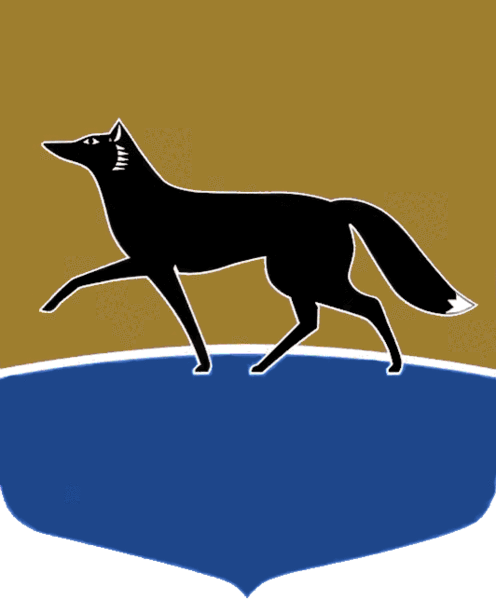 Принято на заседании Думы 28 сентября 2022 года№ 181-VII ДГО награждении Благодарственным письмом Думы городаРассмотрев материалы, представленные к награждению Благодарственным письмом Думы города, в соответствии с Положением 
о Благодарственном письме Думы города Сургута, утверждённым решением Думы города от 30.05.2007 № 212-IV ДГ, Положением о наградах и почетных званиях городского округа Сургут Ханты-Мансийского автономного округа – Югры, утверждённым решением городской Думы от 28.12.2005 № 549-III ГД, учитывая решения комиссии по наградам Думы города (выписки 
из протоколов от 02.09.2022 № 10, от 16.09.2022 № 11), Дума города РЕШИЛА:Наградить Благодарственным письмом Думы города:1) за вклад в решение социально-экономических задач города, высокое профессиональное мастерство, добросовестный труд и в связи 
с празднованием 45-летия со дня создания публичного акционерного общества «Сургутнефтегаз» работников публичного акционерного общества «Сургутнефтегаз»:а) Александрова Геннадия Михайловича, электросварщика ручной сварки 6 разряда участка № 1 строительно-монтажного управления № 3 Сургутского строительно-монтажного треста № 2;б) Бобаренко Татьяну Викторовну, секретаря руководителя Сургутского управления буровых работ № 3;в) Григорьева Владимира Вениаминовича, слесаря по ремонту технологических установок 6 разряда ремонтно-механического цеха базы производственного обслуживания Управления по внутрипромысловому сбору и использованию нефтяного газа;г) Курочкину Екатерину Ленаровну, заместителя начальника отдела организации обслуживания производства треста «Сургутнефтегеофизика»;д) Филатову Светлану Викторовну, оператора по добыче нефти 
и газа 3 разряда цеха добычи нефти и газа № 4 нефтегазодобывающего управления «Федоровскнефть»;2) за вклад в решение социально-экономических и культурных задач города, высокое профессиональное мастерство, добросовестный труд 
и в связи с празднованием 50-летия со дня образования бюджетного профессионального образовательного учреждения Ханты-Мансийского автономного округа – Югры «Сургутский музыкальный колледж» работников бюджетного профессионального образовательного учреждения Ханты-Мансийского автономного округа – Югры «Сургутский музыкальный колледж»:а) Алехина Григория Викторовича, концертмейстера;б) Харитонову Елену Алексеевну, заместителя начальника методической и информационно-аналитической службы;3) за вклад в решение социально-экономических и культурных задач города, высокое профессиональное мастерство, добросовестный труд 
и в связи с празднованием 15-летия со дня образования муниципального казенного учреждения «Наш город» Козлову Елену Николаевну, специалиста по связям с общественностью отдела организационной работы и связей 
с общественностью муниципального казенного учреждения «Наш город»;4) за высокое профессиональное мастерство, многолетний добросовестный труд в связи с празднованием Дня работников дорожного хозяйства:а) Гордецкую Алену Валерьевну, заместителя главного бухгалтера 
по налоговой работе Акционерного общества «Государственная компания «Северавтодор»;б) Григорьеву Алёну Павловну, начальника отдела ценообразования Акционерного общества «Государственная компания «Северавтодор»;в) Московкину Елену Анатольевну, главного бухгалтера Филиала № 3 Акционерного общества «Государственная компания «Северавтодор»;5) за высокое профессиональное мастерство, многолетний добросовестный труд:а) Бузорину Наталью Михайловну, начальника отдела контроля расходов на социальную сферу Контрольно-счетной палаты города Сургута;б) Жукова Владислава Игоревича, Председателя Контрольно-счетной палаты города Сургута.И.о. Председателя Думы города					    А.И. Олейников«28» сентября 2022 г.